Position Purpose:The Maintenance Coordinator will supervise, coordinate and be responsible for the maintenance team and EGHS maintenance program for our Ararat and Willaura campus.  This position involves the development, implementation and ongoing management of the EGHS maintenance program. Department / Unit Specific OverviewEast Grampians Health Services success is underpinned by the work of our support services based across both Ararat and Willaura campuses. These include kitchen and food services, cleaning, maintenance, aged care, building and environmental maintenance. Additionally, EGHS operates and maintains its own café (Café Pyrenees) available to all staff, patients, visitors and the wider community. Each of these program areas are vital to ensuring the safe, efficient and welcoming environment of EGHS. Our Values Organisational ContextEast Grampians Health Service is a rural health service located in Ararat and Willaura in Western Victoria and is an integral part of a thriving community that is committed to quality services providing health and wellbeing to people of all backgrounds. Serving a diverse community, East Grampians Health Service delivers an extensive range of acute, residential, home and community based services. We strive to continually improve our services to best meet the needs of our patients, residents and the community.Our VisionTo be leaders in rural health care Our Strategic directionEGHS strategic plan 2019-22 mirrors the Victorian Government Health 2040; Advancing Health, Access and Care guidelines and is underpinned by our organisational values and behaviours - ‘improving our communities health and quality of life through strong partnerships and by responding to changing needs’.  We incorporate our opportunities through Better Health, Better Access, and Better Care, which are pivotal in achieving our vision of being ‘leaders in rural health care’:BETTER HEALTHA system geared to prevention as much as treatmentEveryone understands their own health risksIllness is detected and managed earlyHealthy neighbourhoods and communities encourage healthy lifestyleBETTER ACCESSCare is always there when people need itMore access to care in the home and communityPeople are connected to the full range of care and support they needThere is fair access to careBETTER CARETarget zero avoidable harmHealthcare that focuses on outcomesPeople are active partners in careCare fits together around people’s needsOrganisational Responsibilities Be aware of and work in accordance with EGHS policies and procedures, including:Victorian Public Sector - Code of Conduct Confidentiality, Security and Management of Information - SOPP 24.02Hand Hygiene - SOPP 70.18Occupational Health and Safety - SOPP 72.09Person Centred Care - SOPP 60.20Safety - SOPP 72.13Performance Development policy - SOPP 35.27Risk Management - SOPP 74.01Be respectful of the needs of patients, visitors and other staff and maintain a professional approach in all interactions, creating exceptional experiences.Be aware of the National Safety and Quality Health Service Standards as it relates your area of work and associated accreditation.Undertake other duties as directed that meet relevant standards and recognised practice.Agree to provide evidence of a valid employment Working with Children Check and provide the necessary details for East Grampians Health Service to undertake a national Police check.All staff are expected to identify and report incidents, potential for error and near misses and supports staff to learn how to improve the knowledge systems and processes to create a safe and supportive environment for staff and patients.Contribute to a positive and supportive learning culture and environment for health professional students and learners at all levels.Participate in all mandatory education and orientation sessions as outlined by EGHS.East Grampians Health Service is an equal opportunity employer and is committed to providing for its employees a work environment which is free of harassment or discrimination. EGHS reserves the right to modify position descriptions as required. Staff will be consulted when this occurs.Responsibilities and Major Activities Adhere to legislative and compliance codes for maintenanceMaintain a positive working relationship with staff, management and contractorsSupervision of maintenance staffEffectively manage electronic preventative maintenance program and other maintenance and repairs including equipmentMaintain database for repairs and requisitions allocatedLiaise with external contractors whilst on site and evaluate works as completedManaging RosterOn for maintenance staffMaintain reports for Support Services ie iAsset / OTRS / OH&SOrderingMonitoring of programsMaintain fleet Vic Fleet – purchasing and PoolCar – booking system and maintenance recordingMaintain strict confidentiality with reference to all mattersActively participate in the Personal Development Plan SystemReview and maintain policies and proceduresLiaise with Manager Support ServicesPart of a response team – Code GreyBe a part of on-call after house rosterCo-ordinate patient transfersSuch other duties as required by Director Support ServicesAged Care – Montessori Model of CarePeople with dementia and those who have a cognitive impairment are often confronted with what they can no longer do or with the mistakes they make. Montessori principals are designed to focus on what they can still do. This is a person-centred approach focusing on the person’s capabilities, capturing their interests and showing them respect. Come to work with a positive attitudeWear your name badgeWorks with the team, the principals of Montessori and the prepared environment by supporting resident/client dignity and choice in their roles, leisure and lifestyle activities and activities of daily living. Key Performance Indicators Participate in annual personal development plan.Delegated tasks achieved in accordance with guidelines and procedures Feedback from staff and customers indicate that contributions made are effective Accuracy and timeliness of work completed.Key Selection Criteria Essential Criteria: A high standard of professional competenceCommunication, negotiation, organisational and time management skillsAdministrative / computer skillsCustomer Service focusSelf-reliant, motivated, able to work independently and innovatively and respond to situations appropriately, while working within EGHs policies and protocolsAble to liaise across the full spectrum of services and relate positively to a wide range of peopleCommitment to quality, best practice and environmental safetyDemonstrated ability to deal with a range of complex situationsTo participate in continuous quality improvement activitiesAbility to set priorities, work under pressure and complete tasks within specified time framesCurrent drivers licenceMust comply to having or completion of:National Police Check (renewed every 3 years) Working with Children Check (renewed every 5 years) Desirable Criteria N/AAcknowledgementEmployee Signature:						Employee Name: 						Date:Manager Signature:						Manager Name:						Date:Developed Date: 		June 2019Developed by: 		Director Support ServicesPosition TitleMaintenance Team LeaderPosition NumberN6023DepartmentSupport ServicesClassificationGN1 – General Services SupervisorAgreement Reports to:Director Support Services / Manager Support ServicesPOSITION DESCRIPTION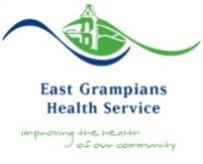 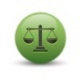 IntegrityWe value integrity, honesty and respect in all relationships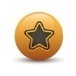 ExcellenceWe value excellence as the appropriate standard for all services and practices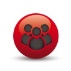 CommunityWe respect the dignity and rights of our community and    acknowledge their beliefs, regardless of their cultural, spiritual or socioeconomic background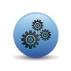 Working TogetherWe value equally all people who make a contribution to EGHS to achieve shared goals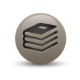 
Learning CultureWe strive to continually lead and develop through education, training, mentoring and by teaching others.